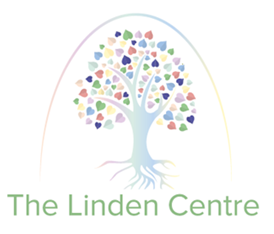 The Linden CentreAttendance and Absence Policy Contents:Statement of intentLegal framework DefinitionsRoles and responsibilitiesTraining of staffPupil expectationsPupils at risk of persistent absenceAbsence proceduresContact informationAttendance registerAttendance officerLatenessTruancyMissing childrenTerm-time leaveReligious observancesAppointmentsYoung carersExceptional circumstancesRewarding good attendanceMonitoring and review AppendicesAttendance Monitoring ProceduresAttendance Reporting StructureAttendance Agreement FormsAttendance During the Coronavirus (COVID-19) PandemicStatement of intent The Linden Centre believes that in order to facilitate teaching and learning, good attendance is essential. Pupils cannot achieve their full potential if they do not regularly attend school.We are committed to:Promoting and modelling good attendance.Ensuring equality and fairness for all. Intervening early and working with other agencies to ensure the health and safety of our pupils.Rewarding regular attendance.Ensuring parents follow the framework set in section 7 of the Education Act 1996 which states that: “The parent of every child of compulsory school age shall cause him/her to
receive efficient full-time education suitable:to age, ability and aptitude andto any special educational needs he/she may haveEither by regular attendance at school or otherwise”.Legal frameworkThis policy has due regard to all relevant legislation and statutory guidance including, but not limited to, the following: Education Act 1996Equality Act 2010The Education (Pupil Registration) (England) Regulations 2006 (as amended)DfE (2020) ‘School attendance’DfE (2016) ‘Children missing education’DfE (2020) ‘Keeping children safe in education’DfE (2020) ‘Improving school attendance’This policy operates in conjunction with the following school policies:Complaints Procedures PolicyChildren Missing Education PolicyChild Protection and Safeguarding PolicyBehavioural PolicyDefinitionsThe school defines “absence” as either:Arrival at school after the register has closed.Not attending school for any reason.The school defines an “authorised absence” as:An absence for sickness for which the school has granted leave. Medical or dental appointments which unavoidably fall during school time for which the school has granted leave.Religious or cultural observances for which the school has granted leave.An absence due to a family emergency.The school defines an “unauthorised absence” as:Parents keeping children away from school unnecessarily or without reason. Truancy before or during the school day.Absences which have not been properly explained.Arrival at school after the register has closed.Absence due to shopping, looking after other children or birthdays.Absence due to day trips and holidays in term time which have not been agreed.Leaving school for no reason during the day.  The school defines “persistent absenteeism (PA)” as:Missing 10 percent or more of schooling across the academic year for any reason.Roles and responsibilitiesThe Management Committee has overall responsibility for:Monitoring the implementation of the attendance policy and procedures of the school.Ensuring that this policy, as written, does not discriminate on any grounds including, but not limited to, ethnicity/national origin, culture, religion, gender, disability or sexual orientation.Handling complaints regarding this policy as outlined in the school’s Complaints Procedures Policy. Having regard to ‘Keeping children safe in education’ when making arrangements to safeguard and promote the welfare of children.Ensuring there is a Children Missing Education Policy in place and that this is regularly reviewed and updated.The headteacher is responsible for: The day-to-day implementation and management of the attendance policy and procedures of the school and distributing these to parents.Staff, including teachers, support staff and volunteers will be responsible for: Following the attendance policy, and for ensuring pupils do so too. They will also be responsible for ensuring the policy is implemented fairly and consistently.Modelling good attendance behaviour.Using their professional judgement and knowledge of individual pupils to inform decisions as to whether any welfare concerns should be escalated.Designated members of staff will take the attendance register at the start of each school day and at the start of each afternoon session. The school will ensure that every pupil has access to full-time education and will act as early as possible to address patterns of absence. The school will inform the LA of any pupil being deleted from the admission and attendance registers if they:Are being educated from home.No longer live within a reasonable distance of the registered school.Have an authorised medical note.Are in custody for a period of more than four months and the proprietor does not reasonably believe they will be returning.Have been permanently excluded.The school will ensure that absence procedures are understood by pupils, parents and carers.Parents are responsible for: Providing accurate and up-to-date contact details.Providing the school with more than one emergency contact number.Updating the school if their details change.Parents will be expected to take responsibility for the attendance of their children during term-time.Parents will be expected to promote good attendance and ensure their children attend school every day. Pupils are responsible for their own attendance at school and any agreed activities throughout the school year. All pupils are responsible for their punctuality to lessons. Training of staffWe recognise that early intervention can prevent bad behaviour. As such, members of staff will receive training in identifying potentially at-risk pupils as part of their inductions and annual refresher training.Teachers and support staff will receive training on this policy as part of their new starter induction.Teachers and support staff will receive training to ensure they understand that increased absence from school could indicate a safeguarding concern, and know how such concerns should be managed. Teachers and support staff will receive regular and ongoing training as part of their development.Pupil expectationsPupils will be expected to attend school every day and will sign an agreement at the beginning of each school year.The school expects all pupils to attend lessons punctually. Pupils will be expected to report any absence immediately to the relevant member of staff. Pupils at risk of persistent absenceThe SLT will:Establish a range of evidence-based interventions to address barriers to attendance.Monitor the implementation and quality of escalation procedures and seek robust evidence of the escalation procedures that work.Attend or lead attendance reviews in line with escalation procedures.Establish robust escalation procedures which will be initiated before absence becomes a problem by:Sending letters to parents.Having a weekly tutor review.Engaging with LA attendance teams.Using fixed penalty notices.Creating attendance clinics.The Management Committee will engage in attendance panels to reinforce messages and outline relevance in terms of training and employment.Teaching staff will:Welcome pupils back following any absence and provide catch-up support to build confidence and bridge gaps in learning.Meet with pupils to discuss absence, patterns, barriers and problems.Establish plans to remove barriers and provide additional support.Lead daily or weekly check-ins to review progress and assess the impact of support.Make regular contact with families to discuss progress.Consider what support for re-engagement might be needed, including for vulnerable groups.Pupils potentially at greater risk of harm who require a social worker will be supported with pastoral and academic support, alongside action by statutory services in response to any unauthorised absences.The school attendance system will be used to give an accurate view of attendance, reasons for absence and patterns within groups such as:Children in needLACPupils who are eligible for FSMPupils who speak English as a second languagePupils with SENDAbsence proceduresParents are required to contact the school as soon as possible on the first day of any absence.Parents are required to send a note on the first day their child returns with a signed explanation as to why they were absent. This must be done even if we have already received a phone call.Alternatively, parents may call into school and report to the school office where arrangements will be made to speak to a member of staff.Absence procedures:The school will always follow up any absences in order to:Ascertain the reason for the absence.Ensure that proper safeguarding action is being taken.Identify whether the absence is authorised or not.Identify the correct code to use to enter the data onto the school census system.In the case of persistent absence, arrangements will be made for parents to speak to the Education Welfare Office (EWO).The school will inform the LA, on a termly basis, of the details of pupils who fail to attend regularly, or who have missed 10 school days or more without permission. If a pupil’s attendance drops below 85 percent, the EWO will be informed, and a formal meeting will be arranged with the parents.Where a pupil has not returned to school for 10 days after an authorised absence, or is absent from the school without authorisation for 20 consecutive school days, the school will remove the pupil from the admission register if the school and the LA have failed to establish the whereabouts of the child after making reasonable enquiries.Parental involvementThe school will build respectful relationships with parents and families to ensure their trust and engagement.The school will communicate openly and honestly with pupils and their families about their expectations of school life, attendance and performance so that they understand what to expect and what is expected of them.The school will liaise with other agencies working with pupils and their families to support attendance, e.g. if a pupil has a social worker.Parents will be expected to:Treat staff with respect.Actively support the work of the school.Call on staff for help when they need it.Communicate with the school about possible circumstances which may affect their child’s attendance or require support.Attendance registerThe designated staff members will take the attendance register at the start of each school day and at the start of the afternoon session. This register will record whether pupils are:Present.Absent.Attending an approved educational visit.Unable to attend due to exceptional circumstances.The school will use the national attendance codes to enable the school to record and monitor attendance and absence in a consistent way. The following codes will be used:/ = Present in the morning\ = Present in the afternoonL = Late arrival before the register has closedC = Authorised absenceE = Excluded but no alternative provision madeH = Authorised holidayI = IllnessM = Medical or dental appointmentsR = Religious observanceB = Off-site educational activityG = Unauthorised holidayO = Unauthorised absenceU = Arrived after registration closedN = Reason not yet providedX = Not required to be in schoolS = Study leaveT = Gypsy, Roma and Traveller absenceW = Work experienceV = Educational visit or tripP = Participating in a supervised sporting activityJ = At an interview with prospective employers, or another educational establishmentD = Dual registered – at another educational establishmentY = Exceptional circumstancesZ = Pupil not on admission register# = Planned whole or partial school closure When the school has planned in advance to be fully or partially closed, the code ‘#’ will be used for the relevant pupils who are absent. This code will also be used to record year groups who are not due to attend because the school has set different term dates for different years, for example, induction days. All amendments made to the attendance register will include the original entry, the amended entry, the reason for the amendment, the date of amendment, and the name and role of the person who made the amendment. Every entry into the attendance register will be preserved for three years.An agreed member of the SLT will complete the ‘Educational setting status form’ on a daily basis, based on the information on the attendance register.Attendance officerIf they are persistently absent, pupils will be referred to the Education Welfare Officer who will attempt to resolve the situation through a parent agreement.If the situation cannot be resolved and attendance does not improve, the Education Welfare Officer has the power to issue sanctions such as prosecutions or penalty notices to parents.The Education Welfare Officer will monitor and analyse attendance data regularly to ensure that early intervention is delivered quickly to address absence.The Education Welfare Officer will provide regular reports to staff across the school to enable them to track the attendance of pupils and to implement attendance procedures.LatenessPunctuality is of the utmost importance, and lateness will not be tolerated.The school day starts at 9:00am; pupils should be in their classroom at this time.Registers are marked by 9:30am; pupils will receive a late mark if they are not in their classroom by this time.The register closes at 10:00am; pupils will receive a mark of absence if they do not attend school before this time.Attendance after the register closes will receive a mark to show that they are on site, but will count as an absent mark.TruancyTruancy means any absence of part, or of all, of one or more days from school, during which the school has not been notified of the cause behind such absence. All staff will be concerned about the regular attendance of pupils, and the importance of continuity in each child’s learning. All pupils are expected to be in their classes by 9:00am and 1:00pm, where the teacher will record the attendance electronically. Any pupil with permission to leave the school during the day must sign out at reception and sign back in again on their return.Immediate action will be taken when there are any concerns that a pupil might be truanting.If truancy is suspected, the headteacher will be notified and they will contact the child’s parents, in order to assess the reasons behind the child not attending school. The following procedures will be taken in the event of a truancy:In the first instance, a letter of warning will be sent to the parents of the pupil, informing them of the truancy and stating that any future occurrences could result in further action being taken. If any further truancy occurs, then the school will consider issuing a penalty notice.A penalty notice will be issued where there is overt truancy, inappropriate parentally-condoned absence, excessive holidays in term time and persistent late arrival at school.Missing childrenPupils are not permitted to leave the school premises during the school day unless they have permission from the headteacher.The following procedures will be taken in the event of a pupil going missing during the school day:The member of staff who has noticed the missing pupil will inform the headteacher immediately. The office staff will also be informed as they will act as a point of contact for receiving information regarding the search.A member of staff will stay with the rest of the class, and all other available members of staff will conduct a thorough search of the school premises as directed by the headteacher.The following areas will be systematically searched:All classroomsAll toiletsChanging roomsThe libraryAny outbuildingsThe school groundsAvailable staff will begin a search of the area immediately outside of the school premises, and will take a mobile phone with them so they can be contacted.If the pupil has not been found after 10 minutes, then the parents of the pupil will be notified.The school will attempt to contact parents using the emergency contacts provided.If the parents have had no contact from the pupil, and the list has been exhausted, then the police will be contacted. The missing pupil’s teacher will fill in an incident form, describing all circumstances leading up to the pupil going missing. If the missing pupil has an allocated social worker, is a LAC, or has SEND, then the appropriate personnel will be informed. When the pupil has been located, a designated member of staff will care for and talk to the pupil to ensure they are safe and well.The headteacher will take the appropriate action to ensure the pupil understands they must not leave the premises, and sanctions will be issued if deemed necessary. Parents and any other agencies will be informed immediately when the pupil has been located. The headteacher will carry out a full investigation, and will draw a conclusion as to how the incident occurred.Appropriate disciplinary procedures are followed in accordance with the Behavioural Policy. Prolonged periods of unauthorised absence without contact will be handled in accordance with clauses 7.6-7.9 of this policy.A written report will be produced and policies and procedures will be reviewed in accordance with the outcome. Term-time leaveOur aim is to prepare pupils for their future lives and careers. With this in mind, we require parents to observe the school holidays as prescribed.Leave during term time will only be authorised in exceptional circumstances, for example bereavement or serious illness.Any requests for leave during term time will be considered on an individual basis and the pupil’s previous attendance record will be taken into account.Requests for leave will not be granted in the following circumstances: When a pupil is settling into the school, unless exceptional circumstances apply, e.g. the death of a family memberImmediately before and during assessment periodsWhen a pupil’s attendance record shows any unauthorised absenceWhere a pupil’s authorised absence record is already above 10 percent for any reasonIf term time leave is not granted, taking a pupil out of school will be recorded as an unauthorised absence and may result in sanctions such as a penalty notice.Religious observancesThe school will take advice from local religious leaders of all faiths to establish the appropriate number of days required for religious festivals.Parents must inform the school at least 7 days in advance if absences are required for days of religious observance.The day(s) of absence must be exclusively set apart for religious observance by the religious body to which the pupil’s parents belong.AppointmentsAs far as possible, parents should attempt to book medical and dental appointments outside of school hours.Where this is not possible, a note and appointment card should be sent to the school office.If the appointment requires the pupil to leave during the school day, the pupil must be signed out at the school office by a parent.Pupils must attend school before and after the appointment wherever possible. Young carersThe school understands the difficulties young carers face, and will endeavour to identify young carers at the earliest opportunity, as well as throughout their time at the school.The school takes a caring and flexible approach to the needs of young carers and each situation will be examined on a case-by-case basis, involving other agencies if appropriate.Exceptional circumstancesWhen absence is due to exceptional circumstances, the ‘Y’ code will be used on the attendance register. Exceptional circumstances include when a pupil is unable to attend because:Transport provided by the school or LA is not available and the pupil’s home is not within walking distance.There has been widespread disruption to travel services which has prevented the pupil from attending. The pupil is in custody and will be detained for less than four months.The use of the ‘Y’ code is collected in the school census for statistical purposes.Rewarding good attendanceThe school acknowledges outstanding attendance in the following ways:Lennon’s Linden LootGood attendance and punctuality will be rewarded in the following ways:Lennon’s Linden LootSchool trips and events are a privilege. Where attendance drops below 90 percent, these privileges may be taken away.Monitoring and reviewThe school monitors attendance and punctuality throughout the year.The school’s attendance target is 95 percent each year. Details of our absence levels can be found on our website.This policy will be reviewed Bi-annually by the headteacher and the Education Welfare Officer.Any changes made to the policy will be communicated to all members of staff.Attendance Monitoring ProceduresAttendance Reporting StructureAttendance Agreement FormsStudent Attendance AgreementI, name of pupil, agree to attend school and understand the consequences I may face if my attendance drops below 100 percent. I will ensure that name of school is made immediately aware of when I will not reasonably be able to attend, and will give the school full details of my absence. As a pupil of name of school, I am dedicated to:Being in attendance every day. Always being punctual to school and lessons.Informing the school of the reason for any absence.Not missing school for trivial reasons.Parental Attendance AgreementI, name of parent, understand that it is my responsibility to send my child to school. I agree to send my child to school every day and understand the consequences if I fail to do so. When my child is absent from school due to exceptional circumstances, I will ensure the correct procedures are followed.  Attendance During the Coronavirus (COVID-19) PandemicFrom September 2020, all pupils will be required to attend school. As such, the arrangements set out in the main body of this policy (above) will be adhered to. This appendix has been developed in line with the latest government guidance to set out the additional measures that have been put in place to support pupils’ attendance at school.[New] The school will have due regard for the DfE’s ‘Recording attendance during the coronavirus (COVID-19) outbreak’ guidance when recording attendance during the pandemic.Attendance expectations from SeptemberFrom the beginning of the 2020/2021 academic year (September), attendance is mandatory for all pupils.From September, the usual rules on school attendance (as set out in the main body of this policy) will apply, including:Parents’ duty to ensure that their child attends school regularly. The school’s responsibility to record attendance and follow up absence, in line with the procedures set out in the main body of this policy. The availability to issue sanctions, including fixed penalty notices in line with the LA’s code of conduct. Shielding or self-isolating pupils Shielding advice for all adults and children paused on 1 August. This means that pupils who were shielding can return to school, as can pupils who have family members who were shielding. Pupils who are no longer required to shield but who generally remain under the care of a specialist health professional should discuss their care with their health professional before returning to school. Parents should inform the school of any particular measures that need to be in place to ensure their child can return to school safely. The school understands that there will be occasions where some pupils may not be able to attend school due to coronavirus, including for the following reasons:They are self-isolating and have symptoms of coronavirus or a positive test result themselves, or because they are a close contact of someone who has coronavirus. Rates of coronavirus in the local area have risen and certain individuals are asked to temporarily shield. Absences relating to pupils following clinical and/or public health advice will not be penalised. Where a pupil is unable to attend school because they are complying with clinical and/or public health advice, they will be immediately offered access to remote learning, in line with the Pupil Remote Learning Policy. Reluctance to return to school Parents will be advised to contact the school if they have concerns about their child returning to school. If a parent raises a concern, a relevant staff member will hold a discussion with the parent to discuss their concerns and provide reassurance on the measures that are in place to reduce risk in the school.  Monitoring attendance The attendance officer will monitor the school’s attendance rates once the school is open to all pupils in September. Any trends in non-attendance will be identified (e.g. due to anxiety) and measures will be put in place to reengage affected pupils with the school.  Signed by: Signed by: Signed by: Headteacher Date: Chair of Management Committee Date Last Updated08th February 2021Review Due:08th February 2023DayActionBy who1Telephone callAdmin / Pastoral team2Telephone call and email to parent/carer(s)-To be logged onto CPOMSAdmin/Pastoral Team3Home visit to parents and child.Tutor and TA / Pastoral 4-10Continued home visits – Must see and speak with child. Letter sent to parent.Discussed attendance with EWO and monitored.Tutor and TA / Pastoral10-20Ongoing discussion with EWO – letters sent to parents. Pupil name:                                                 Date:Form tutor name:Date:Parent name:Date:Form tutor name:Date: